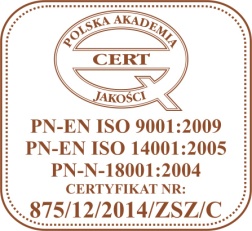 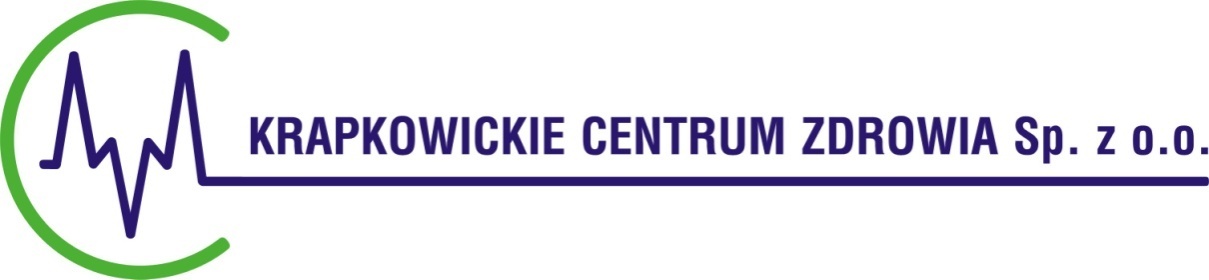 KCZ/ORG/ZM/       /09/2016                                                                                                                                      Krapkowice, dnia 02.09.2016r.                          WYKONAWCYDotyczy: postępowania o udzielenie zamówienia publicznego w trybie przetargu nieograniczonego                          na dostawę leków dla Krapkowickiego Centrum Zdrowia Sp. z o.o.- drugie postępowanie,                      nr postępowania 6/VII/2016Zamawiający - Krapkowickie Centrum Zdrowia Sp. z o.o. modyfikuje formularz ofertowy stanowiący załącznik     nr 2 do SIWZ polegający na zmianie nazwy międzynarodowej w poz. 78 -jest „klindamycyna” ma być                        „lincomycyna”.Zmodyfikowany załącznik nr 2 stanowi załącznik do niniejszych wyjaśnień.Jednocześnie Zamawiający przedłuża termin składania i otwarcia ofert tj.:- oferty należy złożyć do dnia 08 września 2016r. do godz. 1000,- otwarcie ofert nastąpi w dniu 08 września 2016r. o godz. 1030”.Niniejsze wyjaśnienia stanowią integralną część SIWZ.                                                                                                                                              Z poważaniemDo wiadomości:kopia 1a/a,strona internetowa ZamawiającegoKrapkowickie Centrum ZdrowiaNIP: 1990080635Przedsiębiorstwa:Spółka z ograniczoną odpowiedzialnościąREGON: 160213499NASZA PRZYCHODNIA ul. Szkolna 7, 47-300 Krapkowice, Tel. 774467000os. XXX-lecia 21, 47-303 KrapkowiceKRS: 0000312406NASZ SZPITAL os. XXX-lecia 21, 47-303 Krapkowice, Tel. 774467228(29)tel. 774467228(29), faks 774459826Bank Spółdzielczy w GogolinieZAKŁAD OPIEKUŃCZO - LECZNICZY ul. Główna 23, 47-316 Górażdże Tel. 774075020Kapitał zakładowy: 2.385.000,00 zł.Nr rachunku: 85 8883 0005 2001 0011 6639 0001